       Pinball Wizard – The Who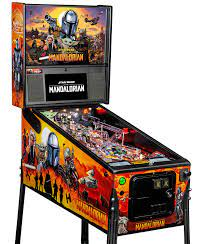 Read the following lyrics and with your partner try to predict some of the missing words. Ever since I was a young boy, I've played the silver ballFrom Soho down to Brighton I must have played them allBut I ain't seen nothing like him in any ___________ ______That ____, _____ and blind kid, sure plays a mean pinballHe stands like a _____, becomes part of the machineFeeling all the _______, always playing cleanHe plays by intuition, the digit counters fallThat _____, _____ and blind kid, sure plays a mean pinball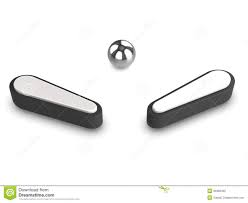 He's a pinball wizard, there has got to be a twistA pinball wizard's got such a ______ ________How do you think he does it? I don't knowWhat makes him so good?Ain't got no distractions, can't hear no _________ and bellsDon't see no _______ a-flashing, plays by sense of smellAlways gets a replay, never seen him fallThat _____, ______ and blind kid sure plays a mean pinballI thought I was the Bally table kingBut I just handed my pinball crown to himEven on my favourite table, he can ______my bestHis _______ lead him in and he just does the restHe's got crazy flipper _____, never seen him fallThat ______, ______ and blind kid, sure plays a mean pinballNow listen to the song and fill the spaces.Finds words in the song that mean the following:The part of your body which joins your arm to your handThe ability to understand something instinctivelyGaveNot able to speakNot able to hearAn award / prizeScoreDo you know anyone who’s really good at playing a game? Tell your partner.